Modello AAl Direttoredel Dipartimento di Giurisprudenza Università degli Studi Aldo MoroIl/la sottoscritto/a	, nato/a a  		 il	, in   attività   di servizio presso		con la qualifica di 	, in qualità di soggetto in possesso di uno o più requisiti previsti dal Regolamento di Ateneo per il conferimento di incarichi di insegnamento e didattica integrativa per affidamento o per contratti ai sensi dell’art. 23 della Legge n. 240/2010, di cui al D.R. n. 295 del 23/01/2013, riformulato secondo il testo allegato al decreto D.R. n. 2674 del 05/06/2019, e sotto indicati:1) docenti di altre strutture dell'Ateneo che presentino domanda a titolo di completamento del carico didattico;2) professori di prima e seconda fascia, ricercatori universitari di ruolo e a tempo determinato, assistenti del ruolo ad esaurimento, nonché professori incaricati stabilizzati;3) personale di Enti pubblici e privati con i quali l'Università di Bari abbia stipulato specifiche convenzioni;4) soggetti in possesso di adeguati requisiti scientifici e professionali, ai sensi dell’art.4 del Regolamento di Ateneo per il conferimento di incarichi di insegnamento e didattica integrativa per affidamento o per contratti ai sensi dell’art. 23 della Legge n. 240/2010, di cui al D.R. n. 295 del 23/01/2013, riformulato secondo il testo allegato al decreto D.R. n. 2674 del 05/06/2019;CHIEDEdi partecipare alla procedura selettiva per l'affidamento dell'insegnamento di 	 corso   di   laurea	presso il Dipartimento di Giurisprudenza di Bari.Il sottoscritto dichiara di aver preso visione dell’avviso di vacanza di codesto Dipartimento D.D. n.	del	e di accettarne le disposizioni e le relative condizioni e inoltre, consapevole delle conseguenze civili, amministrative e penali in caso di dichiarazioni false o mendaci, dichiara l’inesistenza di qualsiasi situazione di incompatibilità prevista dall’art. 6 del D.R.n. 295 del 23.01.2013, riformulato secondo il testo allegato al decreto D.R. n. 2674 del 05/06/2019.Il sottoscritto dichiara, altresì, sotto la propria responsabilità: 	;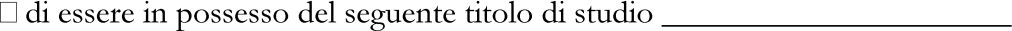 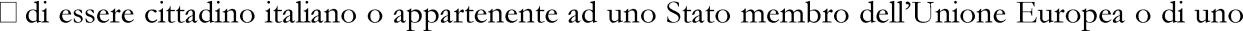 degli Stati ExtraEuropei;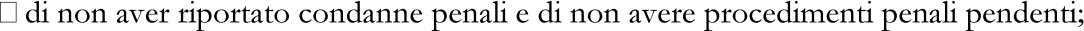 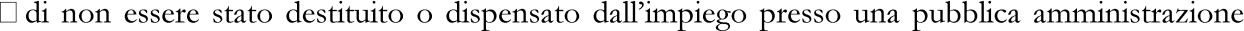 per persistente, insufficiente rendimento, né essere stato dichiarato decaduto da un impiego statale per aver conseguito l’impiego stesso mediante la produzione di documenti falsi o viziati da invalidità insanabile ai sensi dell’art. 127, primo comma, lettera d del D.P.R. 10.01.1957, n. 3;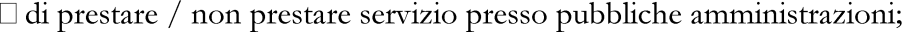 un grado di parentela o di affinità, fino al IV grado compreso, con il Rettore, il Direttore Generale, un componente del Consiglio d'Amministrazione o con un professore afferente al Dipartimento di Giurisprudenza;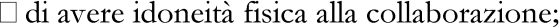 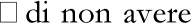  i essere in possesso di partita IVA;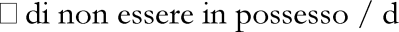 solo per i cittadini stranieri appartenenti ad uno degli Stati membri dell’Unione Europea: di godere dei diritti civili e politici nello Stato di appartenenza o provenienza:SINO per i seguenti motivi  	    L sottoscritt dichiara di essere a conoscenza di quanto prescritto dall’art. 76 del D.P.R. 445/2000 sulla responsabilità penale cui può andare incontro in caso di dichiarazioni mendaci indicati nella presente istanza e nell’allegato curriculum vitae. A tal fine, in applicazione delle previsioni del prefato D.P.R., allega, pena esclusione, alle dichiarazioni autocertificate fotocopia di un documento di identità in corso di validità.    L sottoscritt dichiara di aver preso visione dell’informativa resa ai sensi degli artt. 13 e 14 del Regolamento UE 2016/679 (GDPR) allegata al bando e disponibile all’indirizzohttps://www.uniba.it/ateneo/privacy/aggiornamentoinformative-regolamentoUE-2016- 679/informativa-selezioni .Presta il proprio consenso affinché i dati personali di cui alla presente istanza e contenuti nei suoi allegati siano trattati, anche con strumenti informatici, per consentire lo svolgimento del procedimento per il quale la presente istanza viene resa.Bari,		Firma 	N.B. Alla domanda vanno allegati:curriculum vitae et studiorum;i titoli scientifici ed accademici e le eventuali pubblicazioni;fotocopia documento di identità;programma dell'insegnamento;richiesta di nulla osta (se dovuto).Modello B	Al Direttoredel Dipartimento di Giurisprudenza Università degli Studi Aldo MoroIl/la     sottoscritto/a	,   nato/a   a      		 il	, in attività di servizio in qualità di			, titolare dell'insegnamento di		, settore scientifico-disciplinare 	/	,   presso   il  Dipartimento di 	dell'Università    di	, in qualità di soggetto in possesso di uno o più requisiti previsti dal Regolamento di Ateneo per il conferimento di incarichi di insegnamento e didattica integrativa per affidamento o per contratti ai sensi dell'art. 23 della legge 240/2010, emanato con D.R. n. 7546 del 27.12.2011, come riformulato dal D.R. n. 295 del 23.1.2013CHIEDEl’affidamento dell'insegnamento di  			 Corso	di	laurea   in	 	 presso	il Dipartimento di Giurisprudenza di Bari.Dichiara-che il suo rapporto di lavoro è a  tempo pieno tempo definitoche l'insegnamento cui aspira	 rientra non rientranell'impegno orario complessivo previsto dalla normativa vigente per i professori e i ricercatori;che il carico complessivo assolto presso altre strutture, per carico istituzionale, affidamento o supplenza è pari, rispettivamente, a n.	CFU e a n.	ore;Il sottoscritto dichiara di aver preso visione dell’avviso di vacanza di codesto Dipartimento D.D.n.            del	e di accettarne le disposizioni e le relative condizioni e inoltre, consapevole delle conseguenze civili, amministrative e penali in caso di dichiarazioni false o mendaci, dichiara l’inesistenza di qualsiasi situazione di incompatibilità prevista dall’art. 6 del D.R. n. 295 del 23.01.2013.Bari,		Firma 	Modello CDICHIARAZIONE(allegato alla domanda di supplenza e/o affidamento di insegnamento per l’A.A.2024/2025)La/Il sottoscritta/o Prof./Dott. 	in riferimento alla domanda di supplenza e/o affidamento dell'insegnamento di		, dichiarache nell'A.A. 2023/2024non ha avuto attribuzioni di altre supplenze, affidamenti, contratti di insegnamento presso corsi di studio, scuole d specializzazione o strutture didattiche comparabili di Università, pubbliche o private, italiane e straniere;A) ha avuto l'attribuzione, della supplenza/affidamento/contratto/altro incarico di insegnamento continuativo   per	complessive   ore   n.       ,   crediti	n._   dell'insegnamento	di	 	 	presso la seguente struttura didattica (corso di studio, scuola di specializzazione, ecc.)		dell'Università di	;B) ha avuto l’attribuzione, della supplenza/affidamento/contratto/altro incarico di insegnamento continuativo   per   complessive   ore   n.       ,   crediti	n._   dell'insegnamento   di	 	 	presso la seguente struttura didattica (corso di studio, scuola di specializzazione, ecc.)		dell'Università di	;C) ha avuto l’attribuzione, della supplenza/affidamento/contratto/altro incarico per complessive ore n.    , crediti n._	dell'insegnamento di	presso la seguente struttura didattica (corso di studio, scuola di specializzazione, ecc.)		dell'Università di 	;dichiarache nell'A.A. 2024/2025non intende professare alcun insegnamento oltre quello attribuitole/gli dal Dipartimento di Giurisprudenza dell'Università Aldo Moro;intende professare gli insegnamenti di cui alla/e lettera/e A) , B) , C);intende professare l'insegnamento di			per n.		ore e n.	crediti, presso	la   seguente   struttura	didattica   (corso	di	studio,   scuola   di	specializzazione, ecc.) 	dell'Università di	;intende professare l'insegnamento di	per n.	ore e n.  	  crediti, presso la seguente struttura didattica (corso di studio, scuola di specializzazione, ecc.) 	dell'Università di  	In fede FirmaBari,  	Sbarrare i quadratini che interessano compilando dove richiesto.